ChadwickNom: James Chadwick 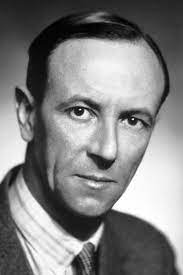 Nationalité: Britannique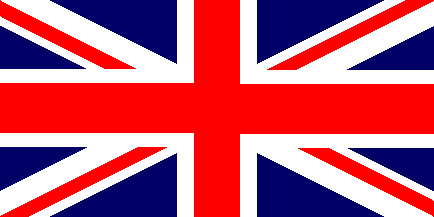 Vie: 1891 a 1974Découverte: Si le noyau est positif, pour rester ensemble, il doit y avoir neutrons